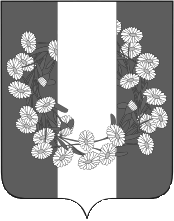 СОВЕТ БУРАКОВСКОГО СЕЛЬСКОГО ПОСЕЛЕНИЯКОРЕНОВСКОГО  РАЙОНАРЕШЕНИЕот 28.03.2017					               		                                        № 140хут.БураковскийО внесении изменений в решение Совета Бураковского  сельского поселения Кореновского района от 30 августа 2016 года № 101 «Об утверждении Порядка организации похоронного дела на территории Бураковского сельского поселенияКореновского района»С целью приведения нормативных актов Совета Бураковского сельского поселения Кореновского района в соответствие с действующим законодательством, Совет Бураковского сельского поселения Кореновского района р е ш и л:1. Внести в приложение к решению Совета Бураковского сельского поселения Кореновского района от 30 августа 2016 года № 101 «Об утверждении Порядка организации похоронного дела на территории Бураковского сельского поселения Кореновского района» следующие изменения: 1.1. в пункте 5:1.1.1. подпункт 3 изложить в следующей редакции:«3) определение порядка проведения инвентаризации мест захоронения на кладбищах (действующих, закрытых для свободных захоронений  и закрытых) и организация мероприятий по ее проведению;1.1.2. подпункт 4  изложить в следующей редакции:«4) проведение инвентаризации кладбищ (действующих, закрытых для свободных захоронений  и закрытых);»;1.2. дополнить пункт 5 подпунктом 19 следующего содержания:«19) предоставление мест захоронения на кладбищах, а также земельных участков для создания семейных (родовых) захоронений.».2. Обнародовать настоящее решение  на информационных стендах Бураковского  сельского   поселения   Кореновского  района  и  разместить  в информационно–телекоммуникационной сети «Интернет» на официальном сайте  Бураковского сельского поселения Кореновского района.4. Решение вступает в силу после его официального обнародования. Глава Бураковского сельского поселения   Кореновского района                                                                       Л.И.Орлецкая